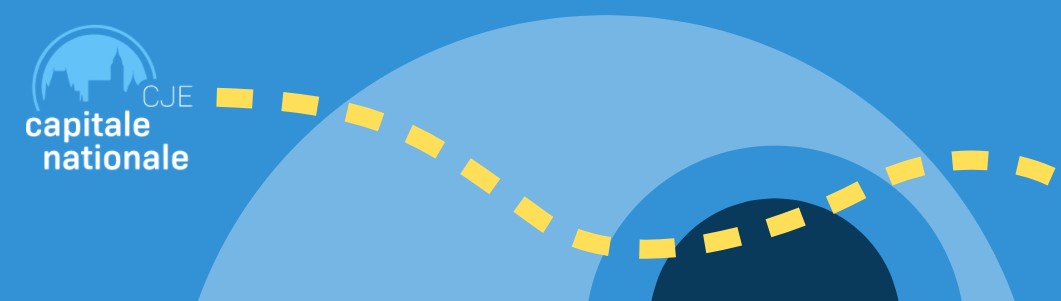 Proposition d’ordre du jourAssemblée générale du Carrefour Jeunesse-emploi de la Capitale NationaleLe mercredi 14 juin 2023 de 11h30 à 13h30, situé au 265, rue de la Couronne, bureau 200Québec (Québec)  G1K 6e1ORDRE DU JOUR1.	Ouverture de l'Assemblée générale;2.	Nomination à la présidence et au secrétariat d'assemblée;3.	Lecture et adoption de l'ordre du jour;4.	Lecture et adoption du procès-verbal de l'Assemblée générale du 14 juin 2022;Dépôt des états financiers vérifiés 2022-2023;Nomination du vérificateur pour l'année 2023-2024;Dépôt du rapport d’activité 2022-2023;Modifications aux règlements généraux;9.	Élection des membres du conseil d’administration :Siège 1 :	Administrateur âgé entre 18 et 35 ans;Siège 3 :	Administrateur provenant du milieu juridique;Siège 5 :	Administrateur provenant du milieu des affaires ou des finances;Siège 7 :	Administrateur provenant du territoire du CJECN.Varia;Levée de l'assemblée.